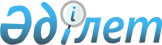 О признании утратившим силу постановления акимата Мангистауского района от 16 марта 2015 года № 67 "Об установлении норматива отчисления части чистого дохода коммунальных государственных предприятий Мангистауского района"Постановление акимата Мангистауского района Мангистауской области от 30 декабря 2015 года № 434      Примечание РЦПИ.

      В тексте документа сохранена пунктуация и орфография оригинала.

      В соответствии с Законом Республики Казахстан от 23 января 2001 года "О государственном местном управлении и самоуправлении в Республике Казахстан", с пунктом 2 статьи 21-1Закона Республики Казахстан от 24 марта 1998 года "О нормативных правовых актах" акимат района ПОСТАНОВЛЯЕТ:

      1. В связи с отменой пунта 2 статьи 140 Закона Республики Казахстан от 1 марта 2011 года "О государственном имуществе", признать утратившим силу постановление акимата Мангистауского района от 16 марта 2015 года № 67"Об установлении норматива отчисления части чистого дохода коммунальных государственных предприятий Мангистауского района" (зарегистрировано в Реестре государственной регистрации нормативных правовых актов за № 2687, опубликовано 29 апреля 2015 года в газете "Жаңа өмір") принятого для реализации этой нормы права.

      2. Государственному учреждению "Мангистауский районный отдел экономики и финансов" (А.Узакбай) обеспечить оповещение органов юстиции и источников официального опубликования о настоящем постановлении.

      3. Контроль за исполнением настоящего постановления возложить на заместителя акима района Сарбалаева А.


					© 2012. РГП на ПХВ «Институт законодательства и правовой информации Республики Казахстан» Министерства юстиции Республики Казахстан
				
      Аудан әкімі

Ж.Айтуаров
